Vinslövs Bygdegårdsförening bjuder till dans!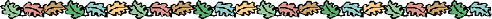 Höstfesten19 oktober 2013ALLA är välkomna, gammal som ung220 krDet bjuds på fläskfilé med sås, potatis och svampsås med grönsakerSväng-gänget underhållerAnmälan till Katharina 0708-324630senast 13 oktoberwww.vinslov-bygdegard.se